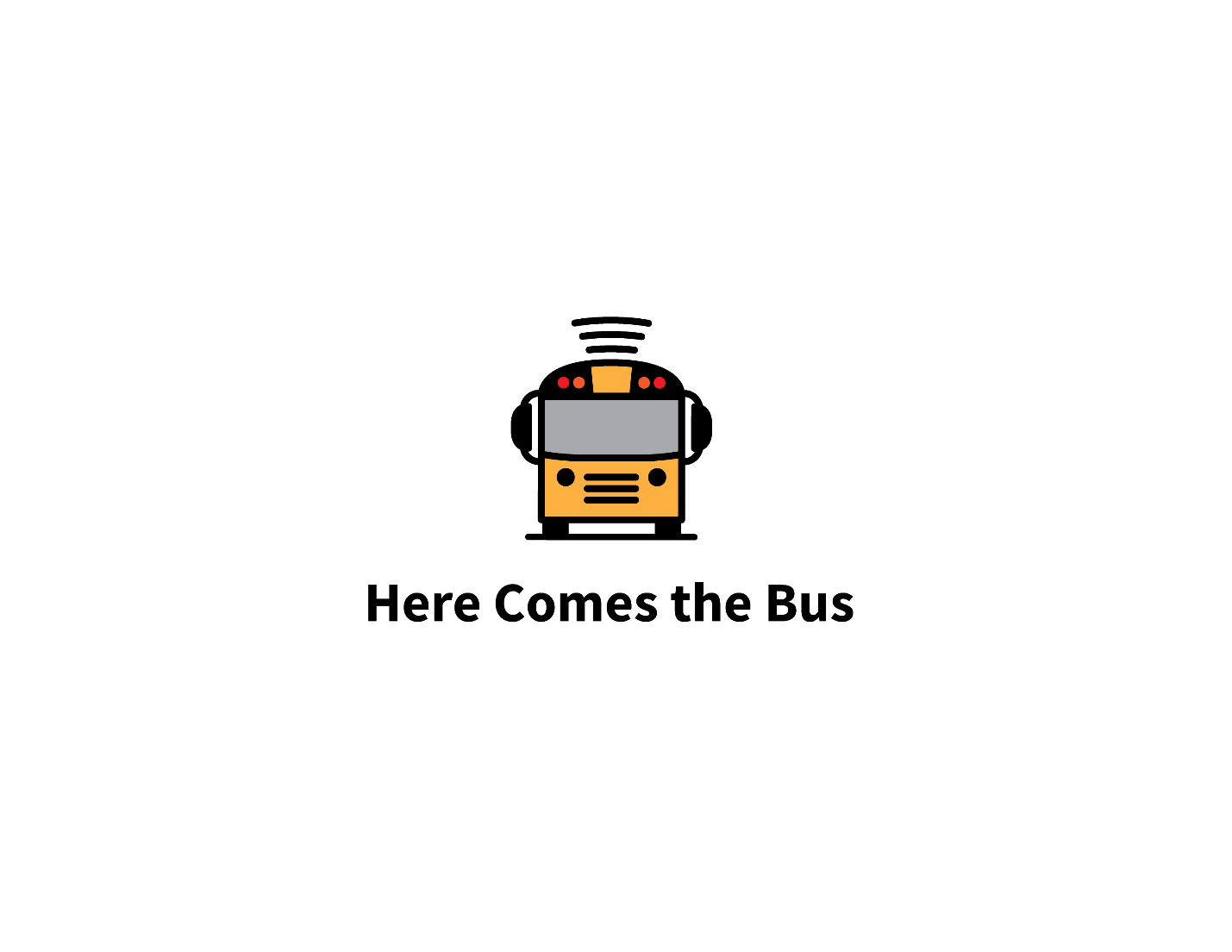 2015 – 2016With Here Comes the Bus®, you won’t have to wonder where your child’s bus is. You’ll KNOW!Basic Access (website) is FREE!Full Access (app and convenient notifications) is only $18.50/year or $3.50/month per household!From your computer go to www.herecomesthebus.comClick on 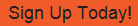 Enter 76595 and Confirm “Charlotte County Schools”Enter your informationEnter your student’s last name and student ID numberConfirm this is your student and you’re ready to go with Basic Access!! Here Comes the Bus is a registered trademark of Synovia Solutions™, LLC.